Persians and GenderAn Analysis of Art Document A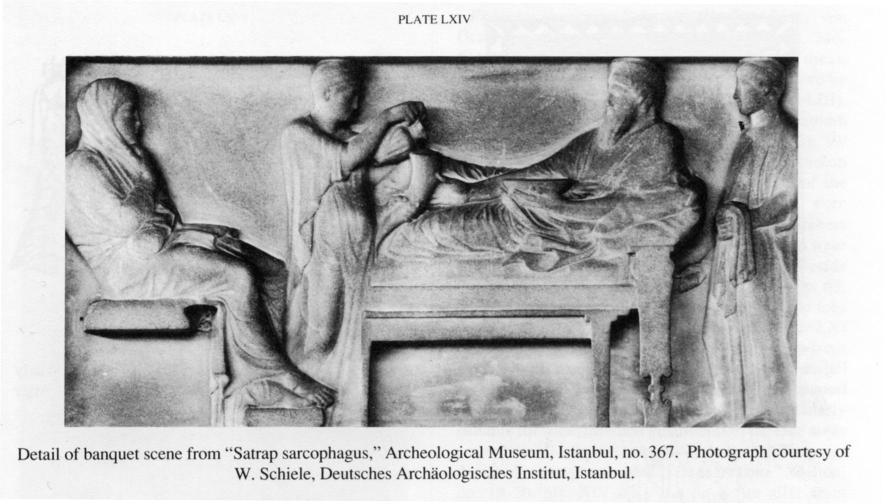 Figure : Satrap Sarcarphagus c. 550 - 500 BCE.Complete a SOAPSTONE analysis for the image.Based on the analysis, answer the following questions. Be sure to include evidence from the image to support your answers.The first is an image of a banquet.  Who do you think is seated around the table?  What is their gender?What makes you believe this?Document B 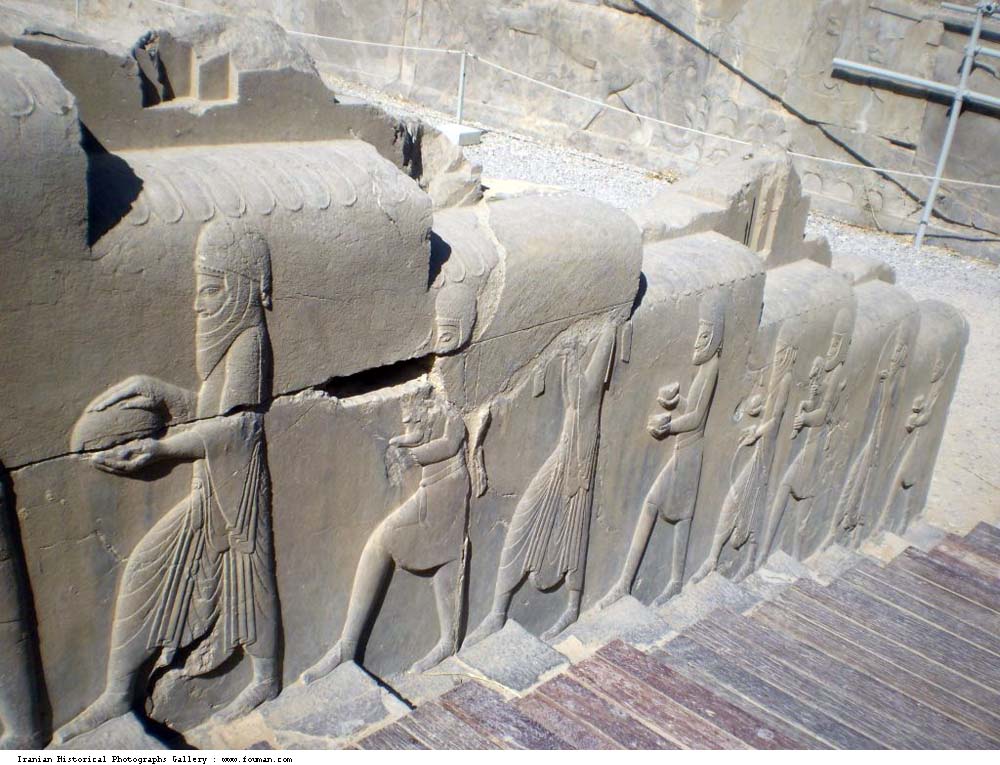 Figure : Persepolis, representatives of 28 nations waiting to present gifts to Shahansha.Complete a SOAPSTONE analysis for the image.Based on the analysis, answer the following questions. Be sure to include evidence from the image to support your answers.What is their gender of people bearing gift?  How do you know?What does this imply about the gender politics and government of Persia and surrounding nations?Document C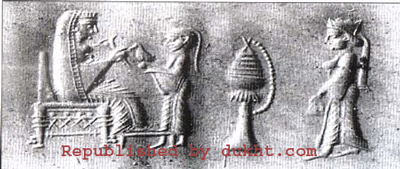 The final image depicts an Achaemenid king on his throne with a queen on the far right.  Another women is giving a bird to the king.  Complete a SOAPSTONE analysis for the image.Based on the analysis, answer the following questions. Be sure to include evidence from the image to support your answers.How does the dress of the queen compare with the king?  Her position?What does this image tell us about the role of women in Persian government?    SOAPSToneSOAPSToneSOAPSTone